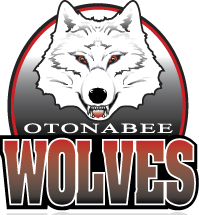 2017-18 Coaching ApplicationsNamePhone NumberEmailQualificationsTeam applying forAny suspension/disciplinary action while coaching any sports?Please scan document to robfitz17@gmail.com before July 1st 2017.